Please ensure that you complete this form Groundwork strives to be an equal opportunities employer, and will ensure that all job applicants are treated fairly and appointed only on the basis of their suitability for the job. In order to effectively monitor all stages of the recruitment process to ensure that discrimination does not take place, all applicants are required to complete this form as far as possible.  This page will be detached from the application form and used for monitoring purposes only.GenderFemale             		Male______________________________________________________________________________________Age group Under 25	25-34	35-44	45-54	55-60	Over 60______________________________________________________________________________________EthnicityA	WhiteBritish	Irish	Gypsy/Irish Traveller 									Any other White background (please write in)B          Mixed		White and Black Caribbean	White and Black African	White and AsianAny other Mixed background (please write in)C	Asian or Asian BritishIndian	Pakistani	Bangladeshi	 								          Any other Asian background (please write in) D	Black or Black BritishCaribbean	African					          Any other Black background (please write in)E	Chinese or any other ethnic groupChinese		     Any other ethnic group (please write in)F	Arab___________________________________________________________________________________________________________Disability I consider myself to be someone who has a disabilityEqual Opportunities Monitoring Form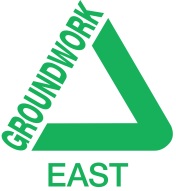 